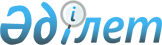 Об утверждении Правил использования средств от реализации товаров и услуг, предоставляемых санитарно-эпидемиологическими, туберкулезными, психоневрологическими учреждениями, органами судебной экспертизы, Казахским республиканским лепрозориемПостановление Правительства Республики Казахстан от 26 мая 2000 года N 802      В целях упорядочения использования средств от реализации товаров и услуг, предоставляемых санитарно-эпидемиологическими, туберкулезными, психоневрологическими учреждениями, органами судебной экспертизы, Казахским республиканским лепрозорием, Правительство Республики Казахстан постановляет: <*>       Сноска. Преамбула - в редакции постановления Правительства РК от 15 октября 2003 г. N 1055 . 

      1. Утвердить прилагаемые Правила использования средств от реализации товаров и услуг, предоставляемых санитарно- эпидемиологическими, туберкулезными, психоневрологическими учреждениями, органами судебной экспертизы, Казахским республиканским лепрозорием. 

      2. Настоящее постановление вступает в силу со дня подписания и подлежит опубликованию. 

     Премьер-Министр 

     Республики Казахстан 

                                         Утверждены 

                                постановлением Правительства 

                                     Республики Казахстан 

                                  от 26 мая 2000 года N 802 

    Правила использования средств от реализации

    товаров и услуг, предоставляемых санитарно-

       эпидемиологическими, туберкулезными,

       психоневрологическими учреждениями,

          органами судебной экспертизы,

       Казахским республиканским лепрозорием

      1. Правила использования средств от реализации товаров и услуг, предоставляемых санитарно-эпидемиологическими, туберкулезными, психоневрологическими учреждениями, органами судебной экспертизы, Казахским республиканским лепрозорием, финансируемыми из республиканского бюджета 

      1. Средства от реализации товаров и услуг, предоставляемых психоневрологическими (лечебно-производственными (трудовыми) мастерскими), туберкулезными учреждениями (подсобными хозяйствами), Казахским республиканским лепрозорием (подсобным хозяйством), используются в следующем порядке: 

      на приобретение продуктов питания, медикаментов и прочих средств медицинского назначения для больных, находящихся на лечении в вышеуказанных учреждениях; 

      на укрепление материально-технической базы лечебно-производственных (трудовых) мастерских, подсобных хозяйств; 

      на социально-бытовую помощь больным, работающим в лечебно-производственных мастерских и подсобных хозяйствах; 

      на выплату вознаграждений больным, работающим в лечебно-производственных (трудовых) мастерских при психоневрологических учреждениях; 

      на оплату труда работников, занятых в лечебно-производственных (трудовых) мастерских и подсобных хозяйствах; 

      на покрытие расходов, связанных с производственной деятельностью лечебно-производственных (трудовых) мастерских и подсобных хозяйств. 

      2. Средства, поступающие от проведения санитарно- эпидемиологической экспертизы и лабораторных исследований по заявлениям, производства и реализации нормативно-технической и бланочной продукции, дезинфекционных, дезинсекционных и дератизационных услуг, профессионально-гигиенической подготовки, предоставляемых санитарно-эпидемиологическими учреждениями, используются в следующем порядке: 

      на покрытие расходов, связанных с выполнением санитарно-эпидемиологических экспертиз, в том числе лабораторных исследований;

      на расходы, связанные с метрологическим обеспечением оборудования;

      на расходы республиканской санитарно-эпидемиологической станции, связанные с производством нормативно-технической, печатной продукции;

      на расходы, связанные с проведением профессионально- гигиенической подготовки, в том числе на оплату труда привлекаемых экспертов, преподавателей; 

      на расходы, связанные с проведением дезинфекции, дезинсекции, дератизации помещений и других объектов; 

      на совершенствование материально-технического обеспечения санитарно-эпидемиологических учреждений. <*>       Сноска. В пункт 2 внесены изменения - постановлением Правительства РК от 15 октября 2003 г. N 1055. 

      3. Средства от реализации услуг, предоставляемых органами судебной экспертизы (Центром судебной медицины и его территориальными подразделениями) в связи с производством судебной экспертизы, проведением научных и научно-методических исследований, не входящих в программы, утвержденные Министерством образования и науки Республики Казахстан, выполняемые на основе договоров, используются в следующем порядке: 

      на покрытие расходов, понесенных органами судебной экспертизы в связи с ее производством, с проведением научных и научно-методических исследований; 

      на профессиональную подготовку и повышение квалификации судебно-медицинских экспертов; 

      на совершенствование материально-технического обеспечения органов судебно-медицинской экспертизы. 

      2. Правила использования средств от реализации товаров и услуг, предоставляемых санитарно-эпидемиологическими, туберкулезными, психоневрологическими учреждениями, финансируемыми из местного бюджета 

      4. Средства от реализации товаров и услуг, предоставляемых психоневрологическими учреждениями (лечебно-производственными (трудовыми) мастерскими), туберкулезными учреждениями и санаториями (подсобными хозяйствами), используются в следующем порядке: 

      на приобретение продуктов питания, медикаментов и прочих средств медицинского назначения для больных, находящихся на лечении в вышеуказанных учреждениях; 

      на укрепление материально-технической базы лечебно-производственных (трудовых) мастерских, подсобных хозяйств; 

      на социально-бытовую помощь больным, работающим в лечебно-производственных мастерских и подсобных хозяйствах; 

      на выплату вознаграждений больным, работающим в лечебно-производственных (трудовых) мастерских при психоневрологических учреждениях; 

      на оплату труда работников, занятых в лечебно-производственных (трудовых) мастерских и подсобных хозяйствах; 

      на покрытие расходов, связанных с производственной деятельностью лечебно-производственных (трудовых) мастерских и подсобных хозяйств. 

      5. Средства, поступающие от проведения санитарно- эпидемиологической экспертизы и лабораторных исследований по заявлениям, реализации нормативно-технической и бланочной продукции, дезинфекционных, десинсекционных и дератизационных услуг, профессионально-гигиенической подготовки, предоставляемых санитарно-эпидемиологическими учреждениями, используются в следующем порядке: 

      на покрытие расходов, связанных с выполнением санитарно-эпидемиологических экспертиз, в том числе лабораторных исследований; 

      на расходы, связанные с метрологическим обеспечением оборудования; 

      на расходы, связанные с обеспечением нормативно-технической документацией и реализацией бланочной продукции; 

      на расходы, связанные с проведением дезинфекции, дезинсекции, дератизации помещений и других объектов; 

      на расходы, связанные с проведением профессионально-гигиенической подготовки, в том числе на оплату труда привлекаемых экспертов, преподавателей; 

      на совершенствование материально-технического обеспечения санитарно-эпидемиологических учреждений. <*>       Сноска. В пункт 5 внесены изменения - постановлением Правительства РК от 15 октября 2003 г. N 1055 . 

               3. Порядок учета и отчетности 

      6. Цены на платные услуги, оказываемые государственными учреждениями, финансируемыми из республиканского бюджета, утверждаются уполномоченным центральным исполнительным органом Республики Казахстан в области охраны здоровья граждан, финансируемыми из местного бюджета - местными исполнительными органами в установленном законодательством порядке. <*>       Сноска. Пункт 6 - в редакции постановления Правительства РК от 15 октября 2003 г. N 1055 . 

      7. Средства, получаемые государственными учреждениями от реализации товаров и услуг, зачисляются на текущий счет государственного учреждения "Средства от платных услуг" и расходуются строго по целевому назначению, и их распорядителями являются руководители государственных учреждений. 

      8. Учет и отчетность о средствах от реализации товаров и услуг осуществляются в соответствии с законодательством Республики Казахстан. 

      9. Для расходования средств от реализации товаров и услуг составляются и утверждаются сметы расходов в порядке, устанавливаемом Министерством финансов Республики Казахстан. 
					© 2012. РГП на ПХВ «Институт законодательства и правовой информации Республики Казахстан» Министерства юстиции Республики Казахстан
				